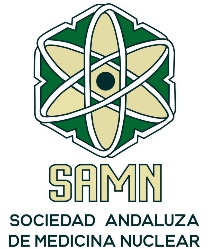 XXX Jornadas de la Sociedad Andaluza de Medicina NuclearMarbella, 15 y 16 de marzo de 2024Plantilla de casos clínicosTítulo: Título: Título: Autores: Autores: Autores: Centro hospitalario: Centro hospitalario: Centro hospitalario: Introducción: Caso clínico:Discusión: Conclusiones: Introducción: Caso clínico:Discusión: Conclusiones: Introducción: Caso clínico:Discusión: Conclusiones: 